FORMULASI DAN EVALUASI SEDIAAN LIP BALMMINYAK NYAMPLUNG (Calophyllum inophyllum L.)SUKA IMA PAKPAHANNPM.192114124ABSTRAKBibir kering menjadi suatu masalah bagi sebagian orang. Bibir kering dan pecah-pecah menimbulkan rasa nyeri dan tidak nyaman. Lip balm merupakan  pelembab yang berfungsi untuk mencegah bibir kering dan pecah-pecah. Lip balm dapat dibuat dengan bahan alami. Bahan alami yang bisa digunakan sebagai zat aktif dari sediaan lip balm yaitu minyak nyamplung (Calophyllum inophyllum L.). Minyak nyamplung mengandung asam lemak, yang dapat memperbaiki berrier kulit yang rusak dan membantu meningkatkan kelembaban kulit.Penelitian ini bertujuan untuk mengetahui apakah sediaan lip balm memiliki stabilitas fisik yang baik dan untuk mengetahui sediaan lip balm minyak nyamplung memiliki efektivitas kelembaban dalam mengatasi bibir kering. Penelitian ini merupakan penelitian eksperimental. Meliputi formulasi sediaan lip balm, dimana sediaan dibuat dalam 3 formula, yaitu formula 0 (blanko), formula 1 (minyak nyamplung 15%) dan formula 2 (minyak nyamplung 20%). Kemudian dilakukan penentuan stabilitas fisik sediaan lip balm meliputi uji organoleptis, uji homogenitas, uji ph, uji daya oles, uji suhu lebur, uji breaking point, uji iritasi, dan uji efektivitas kelembaban kulit bibir menggunakan alat skin detector.Hasil dari penelitian ini yaitu sediaan lip balm mempunyai susunan yang homogen, hasil nilai pH berada di rentang  nilai 4,9-5,3, hasil pemeriksaan daya oles mudah dioleskan dan memberi kesan berminyak, hasil pemeriksaan suhu lebur yaitu antara 52-54,5, nilai breaking point berada di rentang nilai 300-377 gram, serta aman dan tidak mengiritasi pada kulit bibir, dan efektivitas kelembaban sediaan lip balm konsentrasi 20% menghasilkan peningkatan kelembaban kulit bibir sebesar 67,1%,  sediaan lip balm konsentrasi 15% menghasilkan peningkatan kelembaban kulit bibir sebesar 49,3% dan sediaan lip balm blanko menghasilkan peningkatan kelembaban kulit bibir sebesar  3,3%. Kesimpulan dari penelitian ini yaitu sediaan lip balm memiliki stabilitas fisik yang baik dan sediaan lip balm minyak nyamplung memiliki efektivitas kelembaban dalam mengatasi bibir kering.Kata kunci : Lip Balm, Minyak Nyamplung, Pelembab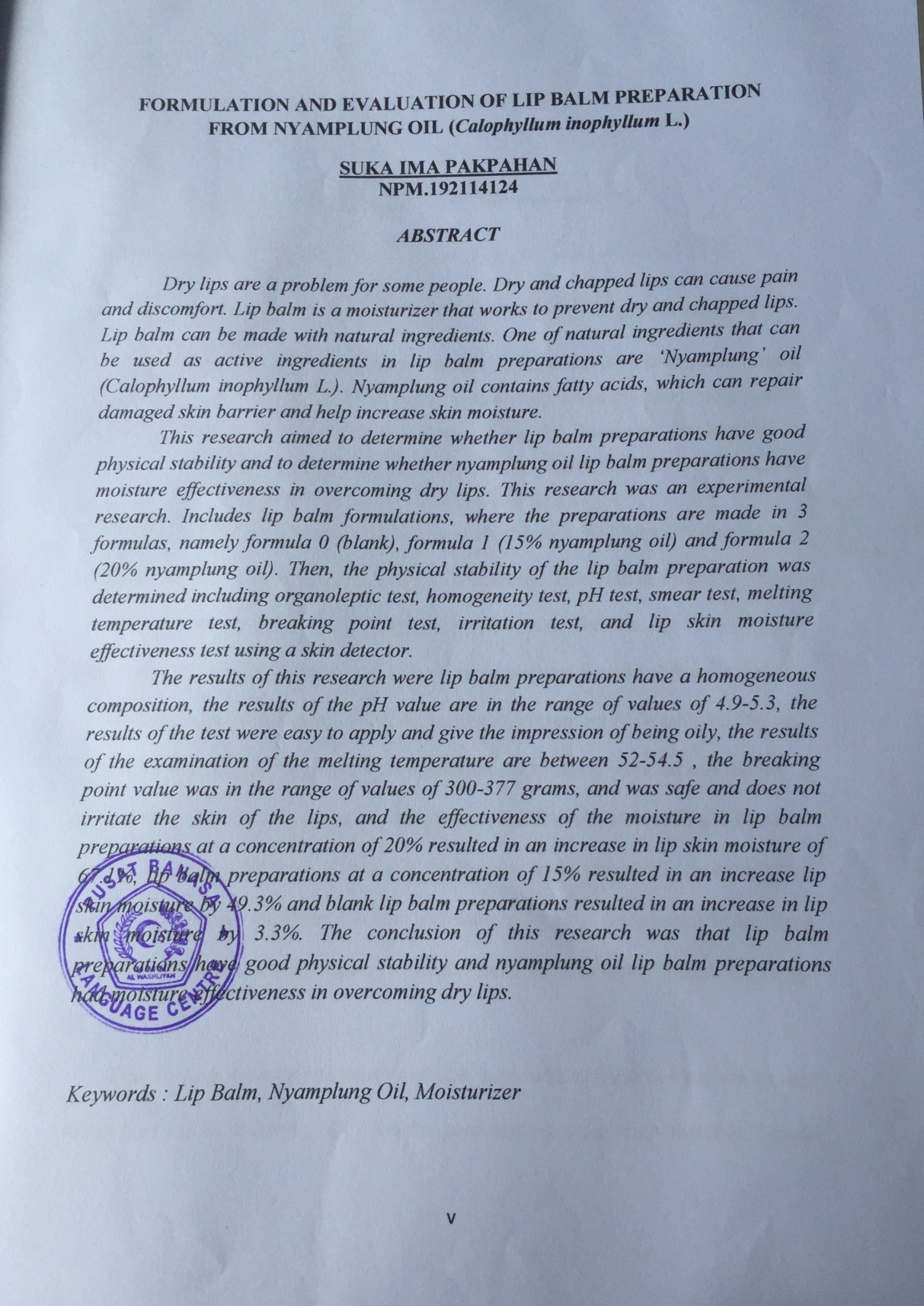 